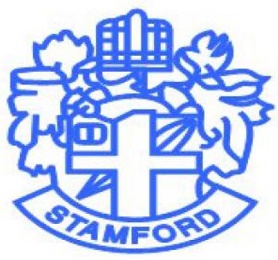 Full Name	: …………………………………………………………..……………………………….………....Program		:………….……………………………………..…………………………………...…..……………ID No 		:………………………………………….……  Session :……………..………………………..…...Blood Group	:…………………………………………………………………………….………….……………..Write your name, as it should be appeared: Address: E-mail Address:	SignatureFor Office Use Only (for ID Card Company)Name:PProgram :ID No:Blood Group:Expiration Date: